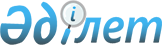 Қазақстан Республикасының есірткі құралдарына, психотроптық заттар мен прекурсорларға 2011 жылға арналған қажеттілік нормалары туралыҚазақстан Республикасы Үкіметінің 2010 жылғы 15 қыркүйектегі № 952 Қаулысы

      «Есірткі, психотроптық заттар, прекурсорлар және олардың заңсыз айналымы мен теріс пайдаланылуына қарсы іс-қимыл шаралары туралы» Қазақстан Республикасының 1998 жылғы 10 шілдедегі Заңына сәйкес Қазақстан Республикасының Үкіметі ҚАУЛЫ ЕТЕДІ:



      1. Қазақстан Республикасы Сыртқы істер министрлігі халықаралық квоталарды бекіту үшін қоса беріліп отырған Қазақстан Республикасының есірткі құралдарына, психотроптық заттар мен прекурсорларға 2011 жылға арналған қажеттілік нормаларын Біріккен Ұлттар Ұйымының Есірткіні бақылау жөніндегі халықаралық комитетінің штаб-пәтеріне (Вена, Австрия Республикасы) жіберсін.



      2. Қазақстан Республикасы Ішкі істер министрлігі халықаралық квоталарды бекіткеннен кейін есірткі құралдарына, психотроптық заттар мен прекурсорларға 2011 жылға арналған мемлекеттік квотаны бекіту үшін соның шегінде лицензиялары бар заңды тұлғалар олардың айналымын жүзеге асыратын қажеттілік есебін белгіленген тәртіппен Қазақстан Республикасының Үкіметіне енгізсін.



      3. Осы қаулы қол қойылған күнінен бастап қолданысқа енгізіледі.      Қазақстан Республикасының

      Премьер-Министрі                                     К. Мәсімов

Қазақстан Республикасы  

Үкіметінің       

2010 жылғы 15 қыркүйектегі

№ 952 қаулысына    

қосымша         

Қазақстан Республикасының есірткі құралдарына, психотроптық заттар мен прекурсорларға 2011 жылға арналған қажеттілік нормалары Есірткі құралдарына қажеттіліктердің жылдық есептеулері, синтетикалық есірткілерді дайындау көлемі, апиынды өндіру және апиын өндіруде өзге мақсаттарда апиын көкнәрін өсіру көлемі      1961 жылғы Есірткі құралдары туралы бірыңғай конвенция: 1, 12, 19-баптар.

      1961 жылғы Есірткі құралдары туралы бірыңғай конвенцияға түзетулер енгізу туралы 1972 жылғы 25 наурыздағы Хаттама: 5 және 9-баптар.     ЕСКЕРТУЛЕРForm B

Page 5 I бөлім

Есірткі құралдарына қажеттіліктердің жылдық есептеулері

(БАРЛЫҚ ЕЛДЕР МЕН АУМАҚТАР ҮШІН)Form B

Page 7 II бөлім

Есірткі құралдарына қажеттіліктердің жылдық есептеулері

(БАРЛЫҚ ЕЛДЕР МЕН АУМАҚТАР ҮШІН)* Омнопон дәрілік препаратын дайындауды ескере отырыпForm B

Page 10 III бөлім

Синтетикалық есірткі құралдарын дайындау көлемінің жылдық есептеулері

(СИНТЕТИКАЛЫҚ ЕСІРТКІ ҚҰРАЛДАРЫН ДАЙЫНДАУҒА РҰҚСАТ ЕТІЛГЕН ЕЛДЕР МЕН АУМАҚТАРҒА ҒАНА ҚАТЫСТЫ)1. 1961 жылғы Конвенцияның І тізіміне енгізілген синтетикалық есірткі құралдары II. 1961 жылғы Конвенцияның II тізіміне енгізілген

синтетикалық есірткі құралдарыФорма В/Р

түзетулер 1971 жылғы Психотроптық заттар туралы Конвенцияның II, III және IV тізімдеріне енгізілген заттарға медициналық және ғылыми мақсаттар үшін жылдық қажеттіліктерді бағалау (1981/7 және 1991/44 Экономикалық және Әлеуметтік кеңес қарары) Ішкі медициналық және ғылыми мақсаттарға арналған жылдық сұраныс

Комитет ұсынылатын бағалауды үш жылдың ішінде, егер осы кезең ішінде қандай да бір түзетулер енгізілмесе, басшылыққа алатын болады. Экспортқа қажетті санды жеке көрсеткен жөн. Егер олар енгізілген болса, көрсетілуін сұраймыз.I тізімге енгізілген заттарға қажеттіліктерді бағалауII тізімге енгізілген заттарға қажеттіліктерді бағалауIV тізімге енгізілген заттарға қажеттіліктерді бағалауПрекурсорларға қажеттіліктің жылдық есептеулеріIV кесте

I тізбеII тізбе
					© 2012. Қазақстан Республикасы Әділет министрлігінің «Қазақстан Республикасының Заңнама және құқықтық ақпарат институты» ШЖҚ РМК
				ЕЛ/АУМАҚ: Қазақстан Республикасы  КҮНІ:

ВЕДОМСТВО: Қазақстан Республикасы Ішкі істер министрлігінің

Есірткі бизнесіне қарсы күрес және есірткі айналымын бақылау комитеті

ЖАУАПТЫ ЛАУАЗЫМДЫ АДАМНЫҢ Т.А.Ә: Сүлейменов Жанат ҚуанышұлыАТАҒЫ/ЛАУАЗЫМЫ: Қазақстан Республикасы Ішкі істер министрлігі

Есірткі бизнесіне қарсы күрес және есірткі айналымын бақылау комитетінің төрағасыҚОЛЫ:____________

Есептеу 2011 күнтізбелік жылға жатады.Осы есептеулер бір данада ЕСІРТКІНІ БАҚЫЛАУ ЖӨНІНДЕГІ

ХАЛЫҚАРАЛЫҚ КОМИТЕТКЕ тапсырылады

Vienna International Centre,

Р.O.Вох 5ОО, A-1400 Vienna, Austria

Теlероnе: (+43-1) 26060-4277 Facsivile: (+43 1) 26060 5867/5868

Теlеgraphic address: UNATIONS VIENNA Теlех: 135612 uno а

Е-mail: secretariat@incd.ord Internet address: http//www.incd.ord/Елдегі немесе аумақтағы практика жүргізуші дәрігерлердің саны:

дәрігерлер: 60656; тіс дәрігерлері: 4492; ветеринарлар: 9760Дәріханалар саны: 441

Ауруханалар саны: 1020; Ауруханалардағы жалпы орын саны: 121246
Әдісті баяндау
Есептеулерді белгілеуге арналған әдіс - эмпирикалық
Есірткі құралы112222223344Есірткі құралыЕлдің ішінде медициналық және ғылыми мақсаттарда тұтынуға арналған мөлшеріЕлдің ішінде медициналық және ғылыми мақсаттарда тұтынуға арналған мөлшеріДайындауға арналған саныДайындауға арналған саныДайындауға арналған саныДайындауға арналған саныДайындауға арналған саныДайындауға арналған саныАрнайы қойма қорын толықтыруға арналған саныАрнайы қойма қорын толықтыруға арналған саныЕсептеуге жататын жылдың 31 желтоқсанындағы жағдай бойынша қоймадағы қорда сақталуға тиіс саныЕсептеуге жататын жылдың 31 желтоқсанындағы жағдай бойынша қоймадағы қорда сақталуға тиіс саныЕсірткі құралыЕлдің ішінде медициналық және ғылыми мақсаттарда тұтынуға арналған мөлшеріЕлдің ішінде медициналық және ғылыми мақсаттарда тұтынуға арналған мөлшері(а) басқа да есірткі құралдары(а) басқа да есірткі құралдары(b) 1961 жылғы Конвенцияның III тізіміне енгізілген препараттар(b) 1961 жылғы Конвенцияның III тізіміне енгізілген препараттар(с) 1961 жылғы Конвенция қолданылмайтын заттар(с) 1961 жылғы Конвенция қолданылмайтын заттарАрнайы қойма қорын толықтыруға арналған саныАрнайы қойма қорын толықтыруға арналған саныЕсептеуге жататын жылдың 31 желтоқсанындағы жағдай бойынша қоймадағы қорда сақталуға тиіс саныЕсептеуге жататын жылдың 31 желтоқсанындағы жағдай бойынша қоймадағы қорда сақталуға тиіс саныЕсірткі құралыЕлдің ішінде медициналық және ғылыми мақсаттарда тұтынуға арналған мөлшеріЕлдің ішінде медициналық және ғылыми мақсаттарда тұтынуға арналған мөлшеріОсы есірткі құралдары, препараттар немесе заттар елдің ішінде немесе экспортқа тұтыну үшін арналғанына қарамастанОсы есірткі құралдары, препараттар немесе заттар елдің ішінде немесе экспортқа тұтыну үшін арналғанына қарамастанОсы есірткі құралдары, препараттар немесе заттар елдің ішінде немесе экспортқа тұтыну үшін арналғанына қарамастанОсы есірткі құралдары, препараттар немесе заттар елдің ішінде немесе экспортқа тұтыну үшін арналғанына қарамастанОсы есірткі құралдары, препараттар немесе заттар елдің ішінде немесе экспортқа тұтыну үшін арналғанына қарамастанОсы есірткі құралдары, препараттар немесе заттар елдің ішінде немесе экспортқа тұтыну үшін арналғанына қарамастанАрнайы қойма қорын толықтыруға арналған саныАрнайы қойма қорын толықтыруға арналған саныЕсептеуге жататын жылдың 31 желтоқсанындағы жағдай бойынша қоймадағы қорда сақталуға тиіс саныЕсептеуге жататын жылдың 31 желтоқсанындағы жағдай бойынша қоймадағы қорда сақталуға тиіс саныкггкггкггкггкггкггАцетилдендірілген апиын0,16Героин0,02Кодеин*799,712672232Метадон54700Морфин*24362,94Просидол5631,9Тебаин*27,25Трамадол565289Тримеперидин77164,88Фентанил182,14Экгонин0,19Этилморфин181,45О-6-Моноацетилморфин0,190-3-Моноацетилморфин0,19АллилпродинДигидроэторфинМетазоцинРацеметорфанАльфамепродинДименоксадолМетадонРацеморамидАльфаметадолДимефепетанолМетадон, аралық өнімРацеморфанАльфапрадинДиметилтиамбутенМорамид, аралық өнімРемифентанилАльфацетилметадолДиоксафетил бутиратМорферидинСуфентанилАльфентанилДипипанонНорациметадолТилидинАнилеридинДифеноксилатНорлеворфанолТримеперидинАцегилметадолДифеноксинНорметадонФенадоксонБезитрамидДиэтилтиамбутенНорпипанонФенапромидБензетидинДротабанолПетидинФеназоцинБетамепродинИзометадонПетидин, аралық өнім АФеноморфанБетаметадолКетобемидонПетидин, аралық өнім ВФеноперидинБетанродинКлонитазенПетидинФентанилБетацетилметадолЛевометорфанПиминодинФуретиндинГидроксипетидинЛевоморамидПиритрамидЭтилметилтиа мбутенДекстроморамидЛевофенацилморфанПрогептазинЭтонитазенДивмпромидЛеворфанолПроперидинЭтоксеридинСинтетикалық есірткі құралдарын дайындайтын өнеркәсіптік кәсіпорындарӘрбір өнеркәсіптік кәсіпорындарда дайындалатын синтетикалық есірткі құралдарының саны (килограммен)Әрбір өнеркәсіптік кәсіпорындарда дайындалатын синтетикалық есірткі құралдарының саны (килограммен)Әрбір өнеркәсіптік кәсіпорындарда дайындалатын синтетикалық есірткі құралдарының саны (килограммен)Әрбір өнеркәсіптік кәсіпорындарда дайындалатын синтетикалық есірткі құралдарының саны (килограммен)Әрбір өнеркәсіптік кәсіпорындарда дайындалатын синтетикалық есірткі құралдарының саны (килограммен)Әрбір өнеркәсіптік кәсіпорындарда дайындалатын синтетикалық есірткі құралдарының саны (килограммен)Әрбір өнеркәсіптік кәсіпорындарда дайындалатын синтетикалық есірткі құралдарының саны (килограммен)Синтетикалық есірткі құралдарын дайындайтын өнеркәсіптік кәсіпорындарДекстропропоксифенДифеноксилатМетадонПетидинТилидинТримеперидинФентанил«Химфарм» АҚ-----60,6580,48125ЕЛ/АУМАҚ: Қазақстан Республикасы  КҮНІ:

ВЕДОМСТВО: Қазақстан Республикасы Ішкі істер министрлігінің

Есірткі бизнесіне қарсы күрес және есірткі айналымын бақылау комитеті

ЖАУАПТЫ ЛАУАЗЫМДЫ АДАМНЫҢ Т.А.Ә: Сүлейменов Жанат ҚуанышұлыАТАҒЫ/ЛАУАЗЫМЫ: Қазақстан Республикасы Ішкі істер министрлігі

Есірткі бизнесіне қарсы күрес және есірткі айналымын бақылау комитетінің төрағасыҚОЛЫ:____________

Есептеу 2011 күнтізбелік жылға жатады.Осы есептеулер бір данада ЕСІРТКІНІ БАҚЫЛАУ ЖӨНІНДЕГІ

ХАЛЫҚАРАЛЫҚ КОМИТЕТКЕ тапсырылады

Vienna International Centre,

Р.O.Вох 5ОО, A-1400 Vienna, Austria

Теlероnе: (+43-1) 26060-4277 Facsivile: (+43 1) 26060 5867/5868

Теlеgraphic address: UNATIONS VIENNA Теlех: 135612 uno а

Е-mail: secretariat@incd.ord Internet address: http//www.incd.ord/ЗаттаркггТетрагидроканнабинол0,64ЗаттаркггАмфетамин1,16Бупренорфин4,41Кетамин43236,5ЗаттаркггАльпразолам195,94Гамма-оксимайлы қышқылы153223,8Диазепам50100,57Золпидем1478Клоназепам365,81Клоразепат120Медазепам3775,25Мидазолам1589,28Нитразепам2713,88Оксазепам42506,42Феназепам2999,11Фенобарбитал7273303,95Флунитразепам8,12Хлордиазепоксид13441ЕЛ/АУМАҚ: Қазақстан Республикасы  КҮНІ:

ВЕДОМСТВО: Қазақстан Республикасы Ішкі істер министрлігінің

Есірткі бизнесіне қарсы күрес және есірткі айналымын бақылау комитеті

ЖАУАПТЫ ЛАУАЗЫМДЫ АДАМНЫҢ Т.А.Ә: Сүлейменов Жанат ҚуанышұлыАТАҒЫ/ЛАУАЗЫМЫ: Қазақстан Республикасы Ішкі істер министрлігі

Есірткі бизнесіне қарсы күрес және есірткі айналымын бақылау комитетінің төрағасыҚОЛЫ:____________

Есептеу 2011 күнтізбелік жылға жатады.Осы есептеулер бір данада ЕСІРТКІНІ БАҚЫЛАУ ЖӨНІНДЕГІ

ХАЛЫҚАРАЛЫҚ КОМИТЕТКЕ тапсырылады

Vienna International Centre,

Р.O.Вох 5OO, A-1400 Vienna, Austria

Теlероnе: (+43-1) 26060-4277 Facsivile: (+43 1) 26060 5867/5868

Теlеgraphic address: UNATIONS VIENNA Теlех: 135612 uno а

Е-mail: secretariat@incd.ord Internet address: http//www.incd.ord/АтауыСаныӨлшем бірлігіЛизергин қышқылы0,19гПсевдоэфедрин240,01гЭфедрин2613,33гЭргометрин4,88гЭрготамин2гАтауыСаныӨлшем бірлігіАцетон8059336кгАнгидрид сірке қышқылы99кгМетилэтилкетон8500кгКалий перманганаты858768кгПипередин0,5кгКүкірт қышқылы1216651281кгТұз қышқылы36361074,18кгТолуол1148610кгЭтил эфирі19793кг